响应文件格式（请按照以下文件的要求、内容，顺序制作文件）长春市口腔医院2024年度（此处填项目名称）项目响应文件（正本）报名单位：xxx日期：xxx年xxx月xxx日一、承诺书致: 长春市口腔医院 ：在认真审阅了院方询价/采购有关文件后，我方决定按照相关规定，自愿参加贵院XXXXXXXX(采购内容/项目名称)、XXXXXXXX(采购编号)的询价/采购活动，我方保证所提供的全部资格证明文件的真实性、合法性。我方将按照院方的要求按时提供中选产品，并保证产品货源的合法性、可靠性及质量，确保采购合同的履行。我方承诺，在既往和本次询价/采购活动无任何违规违法行为。在正式采购合同签订之前，本承诺书将构成约束双方的协议，如我方有违背之处，将承担相应责任及损失。报名供应商（盖章）：法定代表人（签字）： 出 具 日 期： 年 月  日二、报名单位资质证照报名单位名称（盖章）：三、法定代表人身份证明书兹证明：在下面签字的xxx（被证明人姓名）现任xxx公司的xxx（职务），系公司的法定代表人。特此证明。单位全称（公章）：地址：法定代表人签字：年   月   日四、法定代表人授权委托书兹授权xxx（先生/女士）为我公司参加贵单位组织的长春市口腔医院项目的授权代表人，就本项目的响应及合同的谈判、签订、执行、完成和保修等全权负责，以本公司名义处理一切与之有关的事务。本授权书于xxx年xxx月xxx日签字生效，特此声明。授权单位（盖章）：法定代表人或负责人（签字或盖章）：代理人工作单位：职务：性别：身份证号码：联系电话：五、失信被执行人、重大税收违法案件当事人名单、政府采购严重违法失信行为查询记录截图报名单位名称（盖章）：六、优惠条件及服务承诺注：包括但不限于价格折扣、质保期、超出质保期维修费用、维修响应时间等售后服务承诺格式自拟报名单位名称（盖章）：七、近三年类似项目业绩及证明文件注：近三年（2021年、2022年、2023年）同时提供：成交合同/中标公告截图/发票复印件报名单位名称（盖章）：八、其他供应商认为需要补充的材料或说明格式自拟报名单位名称（盖章）：九、保密承诺书长春市口腔医院：　　鉴于采购项目的特殊性，本项目涉及的所有资料及全过程均为保密信息，不得以任何形式载于任何载体，属长春市口腔医院合法所有。我公司作为报名单位，为取得本项目的参与资格将对合法获取的上述保密信息严格保密，并承担对上述保密信息予以有效保护的责任。我公司承诺：我公司及我公司能接触该保密信息的员工、代理人对参与项目时获取的保密信息，根据国家法律，遵守以下规定：1、严守秘密，采取所有保密措施和制度保护该保密信息（包括但不仅限于我司为保护其自有商业秘密所采用的措施和制度）；2、除国家有关规定外，不泄露任何保密信息给任何第三方；3、除用于本项目的询价外，任何时候均不利用该保密信息；4、不复印、影印、扫描以及采用其他复制方式复制保密信息；　　5、不论我公司最终是否参与本项目，将于递交报名材料截至日前或递交询价材料的同时将特殊要求项目包括询价材料在内的所有记载项目保密信息的资料归还给贵院。承诺人：报名单位名称（盖章）：日期：十、生产企业资质及产品授权书报名单位名称（盖章）：十一、产品介绍、参数、彩页报名单位名称（盖章）：附件1.报名产品一览表项目名称：                                                          采购编号 ：注: 1.此表中，每包的单价应和附件3中的总价相一致。2.同品牌、同型号、同配置的设备不能高于我院既往采购价格，凡高出者，经核实后不予签订合同。报名单位授权代表(签字):	报名单位名称（盖章）：附件2.设备配置清单一览表项目名称：                                                         采购编号 ：注:1.如果不提供详细分项报价将视为没有实质性响应议价文件。2.若该设备涉及运保、安装、调试、检测、培训等费用，需填写报价。报名单位授权代表签字___________________报名单位(盖章):		附件3.选配件及零配件报价表项目名称：                                                          采购编号 ：注: 质保期后的选配件及零配件报价不计入总价中，但作为“技术性能设备质量”的评价依据之一，应作为报名文件技术部分另页描述。报名单位授权代表签字:_______________________报名单位(盖章):	附件4.耗材报价表项目名称：                                                  采购编号 ：    报名单位授权代表签字:_______________________报名单位(盖章):	粘贴法定代表人身份证正反面（复印件）粘贴授权代理人身份证（复印件）十二、长春市口腔医院产品信息及报价汇总表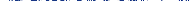 序号注册证名称注册证号型号产地生产厂家单价（单位：元）交货期（天）备注项目报价合计项目报价合计项目报价合计小写：          元小写：          元大写：大写：大写：大写：序号配置名称规格型号原产地和制造商名称数量描述报价（单位：元）其它总价总价总价小写：          元大写：大写：大写：大写：序号名称品牌规格型号产地数量报价备注序号名称品牌规格型号数量产地报价备注